Обучение женщины определению признаков беременности, вычислению предполагаемого срока родов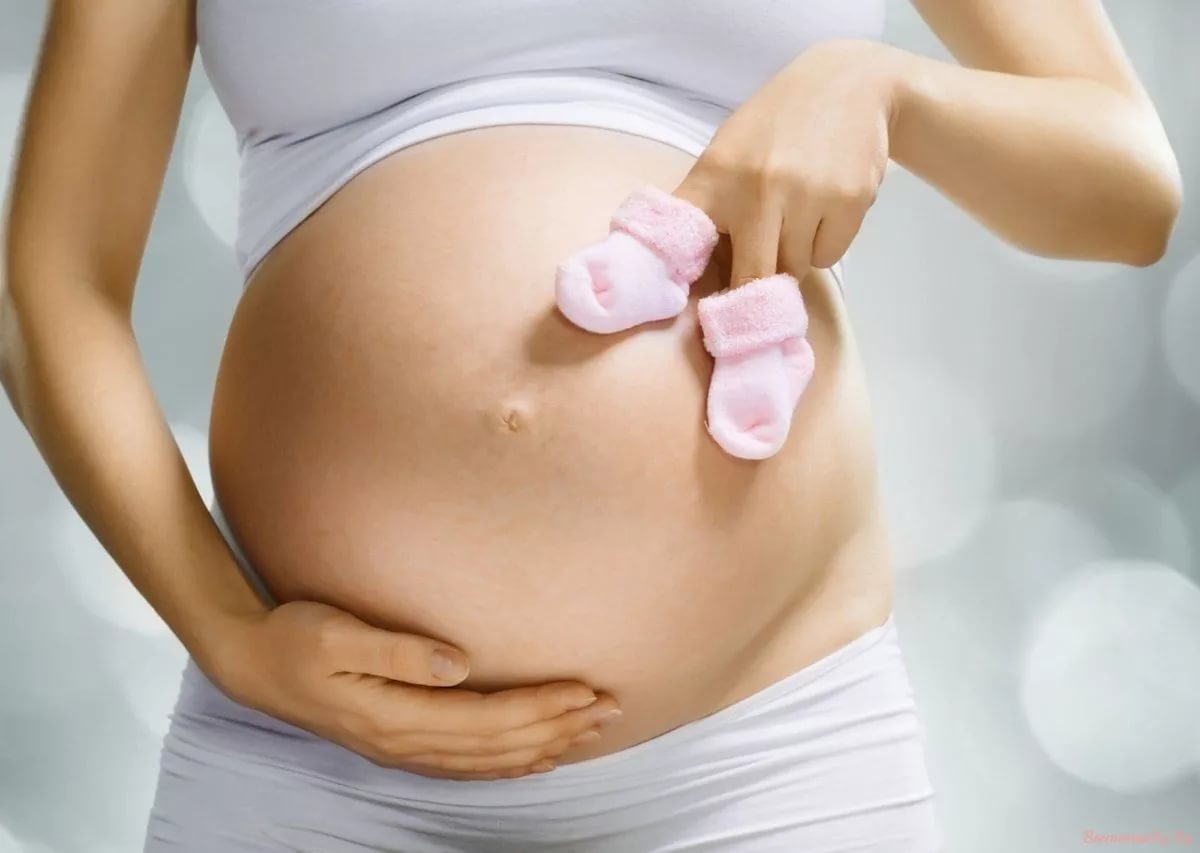 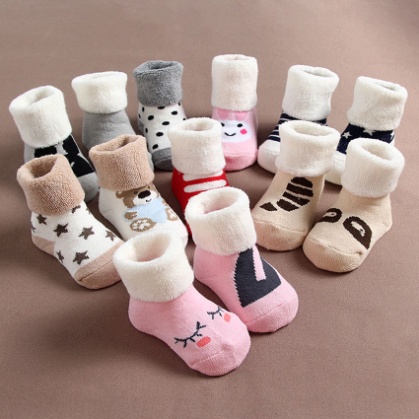 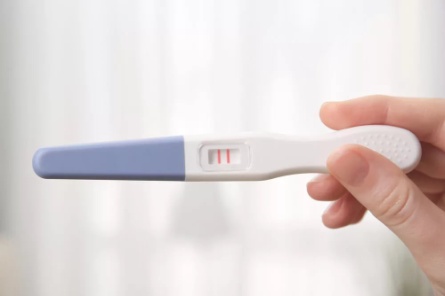 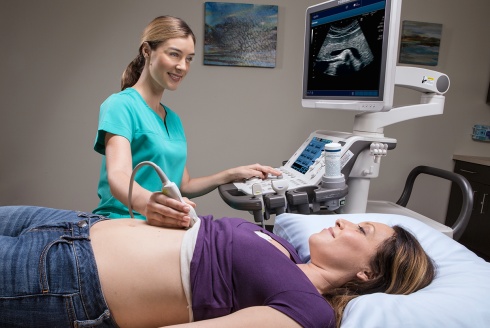 